Velkomen til På sporet! 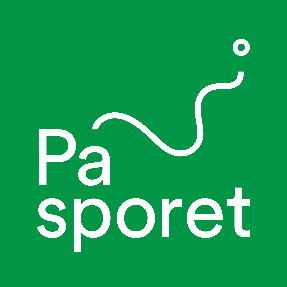 Ut på tur 12.oktober!Så kjekt at du vil vere med ut på tur når vi skal gå frå Sportsplassen til Veslevatn. Turen varar i om lag tre timar, men det vil bli gode pausar undervegs, med god prat og kakao. I løpet av turen skal vi forsøke å kome «På sporet» av noko større – så det vil bli nokre refleksjonsoppgåver og diskusjonar. Oppmøte og hentingOppmøte på Sportsplassen kl 18.00. Vi skal vere ferdige på Veslevatn kl 21. Dersom du ikkje har nokon som kan køyre deg, er det ikkje noko problem – vi køyrer fleire bilar frå kyrkja, så gje beskjed dersom du treng skyss! UtstyrRåsa frå Sportsplassen er delvis på grus, og elles ganske tørr. Vi anbefalar å gå i lette fjellsko om du har, men det funkar veldig fint med joggesko også. Det har vorte kaldt i lufta, så det er lurt å kle seg etter veret: Ta ullundertøy innst, en varm gensar og ytterjakke, i tillegg til hue og vottar. Pakk i ein sekk og ta med eit ekstra sokkepar. Har du ikkje varme klede eller segg? Gje oss ein lyd så skal vi forsøke å hjelpe! Dersom du har sitteunderlag, spikkekniv eller hovudlykt – så ta det gjerne med, men vi har ein del frå før. Mat og drikkeTa med drikkeflaske med vatn! Du treng ikkje ta med matpakke, men du kan gjerne ta med nøtter/sjokolade om du har. Vi tek ein god stopp med bål, pølser og kakao mot slutten. Gje beskjed dersom du har allergiar så ordnar vi det!  TilretteleggingVi vil ha med alle på tur! Dersom det er noko vi bør vite om, så gje oss beskjed! Ingenting er for lite til å gi beskjed om, og ingenting er for stort til å kunne tilretteleggjast.  SikkerhetVi vert to tilsette frå kyrkja som skal vere med, og i tillegg har vi med ein ungdomsleiar som førstehjelpsansvarleg. Vi har med mobil i tilfelle det skulle skje noko. Alle tilsette og frivillige i vår kyrkjelyd har levert politiattest.  PrisTuren, maten og alt er heilt gratis – så du treng ikkje tenke på betaling.Framleis mogeleg å bli med! Har du ein ven som ikkje fekk meldt seg på i tide? Vi har fortsatt nokre ledige plassar, så om du kjenner nokon som vil hive seg med: send oss ei melding! Vi gler oss til å gå på tur med deg! Ta kontakt om det skulle vere noko uklart! Beste helsingOla Trusopplærar					Kari Prestevikar  Tlf: xxxxxxxxx						Tlf: xxxxxxxxxxxE-post: 							E-post:		